Department of PhilosophyTerms of Reference – 2014 External ReviewGovernance, Leadership and ManagementReview the effectiveness of the Department of Philosophy’s planning, leadership and management structure, processes and resources in responding to Faculty and University strategic planning directions.Academic ProgramReview the appropriateness of the degrees, programs, and units offered by the Department of Philosophy relative to Faculty and University priorities, employer and professional community demands.ResearchReview current research outputs, activity, and capability relative to Faculty and University objectives including opportunities for developing research and knowledge leadership.Research TrainingReview the HDR program, including admission standards, methodology and skills training, completion times and drop-out rates, supervision and reporting standards.Staff and Student ProfileReview the alignment of academic, professional, and student profile relative to current and future objectives and plans.Community EngagementReview the scale, scope, and quality of community/industry engagement, including external/professional contribution to and referencing of, curriculum and research development.Future DirectionsRecommend future development opportunities for the Department of Philosophy in terms of its resources, research, teaching and community/industry engagement activity.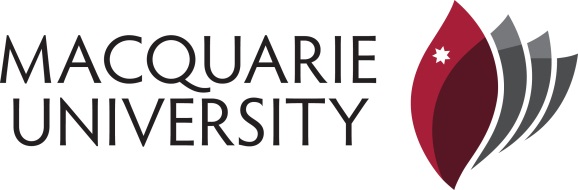 Faculty of Arts